15.06.2020r.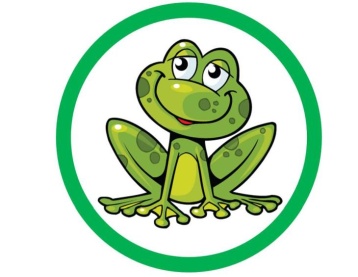 Temat tygodnia:  KOLORY LATATemat dnia: ŻÓŁTYDzień dobry – wszyscy się witamy.
Dzień dobry – dobry humor mamy.
Dzień dobry – słonko jasno świeci.Dzień dobry – witam wszystkie dzieci.1 . Gimnastyka na wesoło - Pokaż (imię dziecka)Pokaż (…), gdzie masz oko, gdzie masz ucho, a gdzie nos.
Gdzie masz rękę, gdzie masz nogę , gdzie na głowie rośnie włos.
Daj mi rękę, tupnij nogą, kiwnij głową tak i nie.
Klaśnij w ręce, hop  do góry, razem zabawimy się !!
Daj mi rączkę, dam ci ja – zatańczymy raz i dwa
dookoła na paluszkach, leciuteńko tak jak muszka.
Teraz nóżką przytupniemy i rączkami zaklaszczemy,
jeszcze tylko skoki dwa, klaszczesz Ty i klaszczę Ja.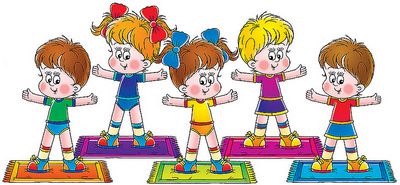 Zabawa przy piosence: https://www.youtube.com/watch?v=4T9mvzAZhD82.  „Piękne zwyczaje” – Cz. Janczarski-  posłuchaj wiersza i powiedz, o jakich pięknych zwyczajach przypomina nam słonko. Naucz się wiersza na pamięć.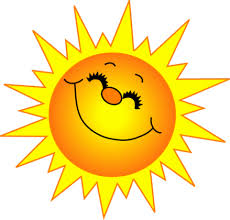  Słonko ma bardzo piękne zwyczaje:
Mówi dzień dobry, gdy rano wstaje.
A drzewa, lśniące rosą nad ranem,
szumią dzień dobry, słonko kochane. 
Gdy słonko chmurka zasłoni siwa,
mówi przepraszam, potem odpływa.
Gdy ciepłym deszczem sypie dokoła
dziękuję, – szumią trawy i zioła.
Słonko dzień cały po niebie chodzi.
Dobranoc mówi, kiedy zachodzi.
Mrok szary wkoło, trawy i drzewa
dobranoc szumią z prawa i z lewa.Co mówi słonko na powitanie i pożegnanie?Co mówi chmurka, gdy zasłoni słonko?Co mówią rośliny, gdy pokropi je deszcz?A Ty , kiedy używasz „magicznych słów”? 3. „Co ma żółty kolor? – rozwiąż zagadki, wskaż przedmioty, które mają żółty kolor.Cóż to jest za gwiazda, co na żółto świeci.Daje światło, ciepło, radują się dzieci? (Słońce)Cóż to za roślinka – jak małe słoneczko,Żółte płatki wokół, na łodyżce mieszka,Jak jest jeszcze mała to ją podlewamy,A jak już dojrzeje – nasionka zjadamy? (słonecznik)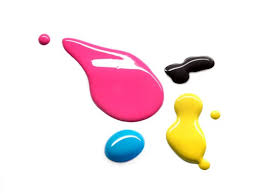 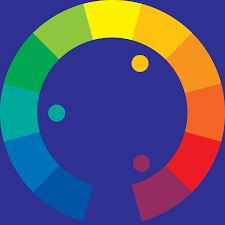 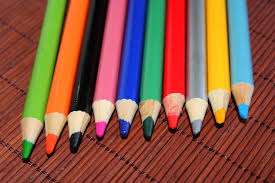 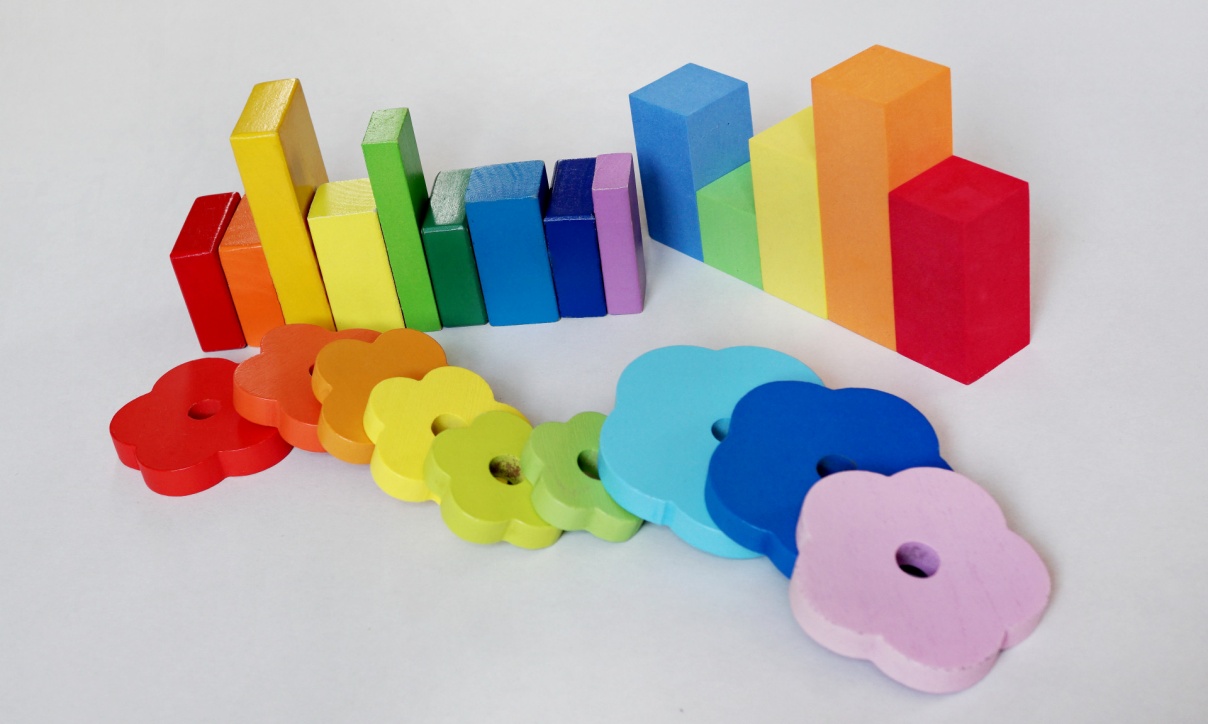 paleta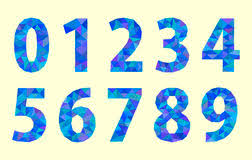 plamakredkiklockiPoproś rodzica o odczytanie wyrazów: podziel wyrazy na sylaby, wymień pierwszą  i ostatnią głoskę w wyrazach, które wyrazy zaczynają się taką sama głoską? Policz ile liter ma każdy wyraz. Który wyraz jest najkrótszy? Które wyrazy mają taką samą ilość liter? Jakie cyfry widzisz? Wskaż te,  o których mówiliśmy.4. Praca z książką Tropiciele cz.4, s.25 – uzupełnij brakujące elementy zgodnie z podanym rytmem.Część druga – wybierz drogę ptaszka do gniazda tak, by zebrał jak najwięcej gałązek. Przelicz gałązki.5. „Ktosiek” - praca plastyczna - wysłuchaj wiersza i zastanów się, im jest Ktosiek? Może to banan? może to kaczuszka? Wykonaj ilustracje do wiersza i wyczaruj kredkami swoją tajemniczą postać. Życzę miłej zabawy, czekam na wasze prace.„Pewnego razu, razu pewnegoZdarzyło się w Przedszkolu coś przedziwnego.Odwiedził nas Ktosiek, zupełnie malutkido tego cały był żółciutki.Miał żółte rączki i nóżki miał żółte.Żółty miał łokieć i żółte kolanko,do tego buźkę, a nawet ubranko.Z żółtej pochodzi Krainy,gdzie wszyscy mają słoneczne miny.Żółte są domki, i chmurki żółciutkie.Ogromne drzewa i biedronki malutkie,i  mleko od krowy jest w żółtym kolorze.Bo w żółtej Krainie, inaczej być nie może..."6. Zaproś do zabawy przy muzyce  swoich bliskich:„Kolorowe lato” -  https://www.youtube.com/watch?v=aRkzeeEwq3E„Słoneczko uśmiechnij się” - https://www.youtube.com/watch?v=aRkzeeEwq3E„Piosenka na kolorowe lato”- https://www.youtube.com/watch?v=aRkzeeEwq3EWe wtorek będziemy się bawić z zielonym kolorem.To kolor naszej  grupy.Jeśli macie w domu coś zielonego, to zachęcam ubierzcie się na zielono – będzie nam wesoło.    Pozdrawiam serdecznie . Ewa Kuś